CHILD OF ROYALTY 
© Hannah Ford, ASCAP, CCLI# 7040297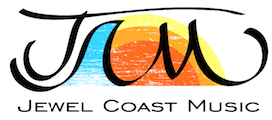 V. 1        Em           D           Am                      D      EmI’m blessed to be your child, I don’t take it lightly        Em           D           Am                      D              EmI’m blessed to be in the care of the King above all KingsPre-Ch.1                 Em        When the battle rages furiously           CSometimes it’s hard for me to see               AmBut your words, they always speak to me    DI take my place in peaceChorus    Em                                D             EmI know who you are and I know who I am     Em                                     D                EmSo I’m gonna praise you and I’m gonna stand     Em                             D           EmOn all of your promises given to meEm                           D             Em Your faithfulness I know I will see(Em D Em / Em D Em / G D Em D Em)V.2              Em   D       Am                           D          EmI have a personal decree that no matter how life rolls      Em        D   Am                      D            EmI’ll keep on praising with all my heart and soulPre-ChChorusBridgeG          D      C       G         D      CWhom shall I fear? Whom shall I fear?        G                 D              CMy God and the armies of heaven are here       G                  D               C                           EmMy God and the armies of heaven are here for meChorus